Минобрнауки Россиифедеральное государственное бюджетное образовательное учреждениевысшего образования«Санкт-Петербургский государственный технологический институт(технический университет)»УГСН (код, наименование)      ________________Направление подготовки (код, наименование)      ________________Профиль (наименование)   ________________Факультет     ________________Кафедра      ________________Учебная дисциплина (модуль) _________________________________________________________________________________________________________Курс____________________				Группа____________________				Курсовая работа (курсовой проект)Тема __________________________________________________________________________________________________________________________________________________________________________________________________          Студент                          _______________                  ______________________                                                    (подпись, дата)                      (инициалы, фамилия)                  Руководитель,               _______________                   __________________________________                  (подпись, дата)                      (инициалы, фамилия)(должность)                           Оценка за курсовую работу(курсовой проект)                  ________________        ______________________									(подпись руководителя)Санкт-Петербург2018Минобрнауки Россиифедеральное государственное бюджетное образовательное учреждениевысшего образования«Санкт-Петербургский государственный технологический институт(технический университет)»Факультет      Экономики и менеджментаКафедра __________________________________________________________           __________________________________________________________________              Учебная дисциплина (модуль)  _________________________________________________________________________________________________________Курс____________________				Группа____________________ЗАДАНИЕ НА КУРСОВУЮ РАБОТУТема ___ Оценка экономической эффективности создания участка травления при производстве печатных плат______________________________________          ____________________________________________________________________________________________________________________________________Цель работы___ оценка эффективности создания участка травления при производстве печатных плат. Задачами работы являются:Перечень решаемых задач1.Описание производственного процесса с расчет эффективного времени работы оборудования;2.Расчет суммы капиталовложений в производство;3.Расчет показателей труда;4.Расчет затрат на производство;5.Оценка эффективности проекта. Рекомендуемая литература1 Дудырева, О. А . Сборник задач по экономике предприятия химической промышленности: учебное пособие / О. А. Дудырева, Н. И. Трофименко, Л. В. Косинская ; СПбГТИ(ТУ). Каф. менеджмента и маркетинга, Каф. экономики и орг. пр-ва. - СПб.: [б. и.], 2009. - 103 с.: ил.2 Экономика предприятия (в схемах, таблицах, расчетах): учебное пособие для вузов по направлению 521600 "Экономика" / В. К. Скляренко, В. М. Прудников, Н. Б. Акуленко, А. И. Кучеренко; под ред. В. К. Скляренко, В. М. Прудникова. - М. : ИНФРА-М, 2010. - 255 с. : ил. - (Высшее образование).3 Экономика фирмы : учебник для вузов по специальностям "Национальная экономика" и "Экономика труда" / Всерос. заоч. фин.-экон. ин-т ; под ред. В. Я. Горфинкеля. - М.: Юрайт ; М. : ИД Юрайт, 2011. - 679 с. : ил. - (Университеты России). Дата выдачи задания________________________________________________Срок представления к защите_________________________________________Руководитель                _______________                   ______________________                                          (подпись, дата)                      (инициалы, фамилия)Студент                          _______________                  ______________________                                                    (подпись, дата)                       (инициалы, фамилия)                 СодержаниеИсходные данные (Вариант 49)Исходные данные к курсовой работе на тему:Оценка экономической эффективности создания участка травления при производстве печатных платГодовой выпуск продукции –10 000 м2Режим работы –периодический, 5-дневная рабочая неделя, 2 смены с продолжительностью 8 часов.Условия труда – вредные.Количество участков в цехе – три.Таблица 1 - Строительный объем зданий в м3Укрупненная стоимость строительства 1 м3, руб. – 9500Таблица 2 -  Перечень и характеристика оборудованияТаблица 3 -  Численность основных рабочихТаблица 4 -  Численность вспомогательных рабочихТаблица 5 -  Численность руководителей, специалистов и других служащихТаблица 6 -  Мощность электрооборудованияТаблица 7 -  Сырье и материалы для производства продукцииВведение В создании современных высоконадежных и технологичных электронных устройств широко применяются перспективные устройства электронной коммутации в виде постоянно обновляющейся номенклатуры высокотехнологичных гибких многослойных печатных плат (ГМП), в проектировании и производстве которых широко используются средства автоматизации. При этом уникальные технические и конструктивные характеристики ГМП не позволяют типовым системам автоматизированного проектирования (САПР) печатных плат (ПП) решать в автоматизированном режиме полный комплекс задач на этапах конструкторско-технологического проектирования и технологической подготовки автоматизированного производства этих изделий. Необходима модернизация и адаптация возможностей существующих САПР ПП под постоянно совершенствующиеся конструкции и технологии производства ГМП на основе разработки новых моделей и методов синтеза и анализа проектных конструкторско-технологических решений в САПР и автоматизированных систем технологической подготовки производства (АСТПП) гибких печатных плат.Целью данной работы является оценка эффективности создания производства травления при изготовлении печатных плат. Задачами работы являются: 1. Описание производственного процесса с расчетом эффективного времени работы оборудования;2.Расчет суммы капиталовложений в производство;3.Расчет показателей труда;4.Расчет затрат на производство;5.Оценка эффективности проекта.Объектом работы выступает проектируемый участок, а предметом показатели эффективности.1.Организация производства1.1.Организация производственного процессаЧаще всего печатные платы травят в растворе хлорного железа. Можно сказать, это традиционный метод. В принципе, он дает наилучший результат при наименьшем риске для здоровья. Баночку с порошком хлорного железа городской радиолюбитель может купить в магазине, и сделать все как написано на этикетке.Впрочем, в советские времена достать заветную баночку было весьма сложно. И вот тогда радиолюбители придумали несколько альтернативных методов, используя химреактивы. которые по разным причина могли быть более доступными в каждом конкретном случае1. Электрохимическое травление Необходим источник постоянного тока напряжением 25-30 V с хорошей защитой от короткого замыкания в нагрузке Положительный провод соединяете с фольгой, а к отрицательному подключаете металлический крючок с плотно намотанным на него ватным тампоном.Приготавливаете концентрированный раствор поваренной соли. Затем, обильно смачиваете тампон этим раствором и легкими движениями водите им по фольге. При этом, нужно не допускать непосредственного соприкосновения крючка с фольгой платы.В процессе травления тампон нужно периодически смачивать в концентрированном растворе поваренной соли. Плату нужно расположить в ванночке, и периодически сливать стекающий в неё раствор.Данный способ, несмотря на большую трудоемкость, но дает очень хорошего качества травления. Объясняется это тем, что вытравливается только медь, находящаяся под напряжением. Но, на завершающем этапе медный слой, в результате неравномерности травления, разделяется на отдельные участки, не имеющие контакта с положительным электродом Такие остаточные участки приходится удалять механическим способом.2. Травление в растворе смеси поваренной соли и медного купороса Медный купорос используется   в   сельском хозяйстве для борьбы с вредителями, и его всегда можно приобрести в магазинах типа «Огородник». Наливаете в ванночку воду. Затем, насыпаете поваренную соль из расчета - две столовых ложки на стакан воды, размешиваете её пластмассовой или стеклянной палочкой до растворения, и добавляете медный купорос из расчета -одна столовая ложка на стакан воды. Размешиваете неметаллическим предметом, и погружаете в раствор плату.Травление происходит в поваренной соли, а медный купорос выступает в качестве катализатора. Травление в таком растворе происходит очень медленно, и может достигать 10 часов. Ускорить процесс можно подогревая ванночку с раствором до температуры 60-700С. например, с помощью электролампы. И создавая вибрацию, например, прикрепив к ванночке включенную «сверлилку» для плат, в патрон которой вместо сверла вставлен согнутый под прямым углом гвоздь.Заранее приготавливать сухую смесь медного купороса и поваренной соли не допускается. - сначала нужно растворить один компонент, а потом другой.3 Травление в растворе серной кислоты и перекиси водорода. Серная кислота используется для приготовления электролита автомобильных аккумуляторных батарей. А перекись водорода можно купить в аптеке.В воду осторожно вливают электролит для автомобильных аккумуляторных батарей. Количество воды и электролита 1:1. Затем туда добавляют 5-6 таблеток перекиси водорода из расчета на стакан. Размешивают неметаллическим предметом до растворения таблеток.Травление платы в данном растворе происходит в течение 12 часов.Травление во всех случаях необходимо производить в неметаллической посуде, например, в ванночке для фотопечати. При этом, плата должна быть повернута стороной со стравливаемой фольгой вниз. Помещение где производится травление должно хорошо проветриваться. Обычно этим делом занимаются в ванной комнате или туалете, - там есть вентиляция и вода.1.2.Выбор и обоснование режима работы проектируемого объектаДля производства готовой продукции, а именно печатных плат, в количестве 10000 метров квадратных необходимо создать производственных цех с периодическим режимом работы, который подразумевает пятидневную рабочую неделю с двумя сменами в день, продолжительность смены устанавливается в размере восьми часов. Для трудового коллектива будут приняты вредные условия труда. В цехе будет три участка производства.1.3.Расчет фонда времени работы оборудования в годуВ таблице 8 приведен расчет эффективного временного фонда предприятия с точки зрения использования оборудования.Расчет необходимых показателей был сделан непосредственно в таблице.Таблица 8 -  Баланс времени работы оборудования в годуПродолжение таблицы 8В итоге можно увидеть, что фонд эффективной работы равен 3 796 часов, а время используется на 43%, что характеризует малоэффективное использование оборудования в течении времени. 2.Расчет сметной стоимости проектируемого объекта2.1.Расчет сметной стоимости зданий и сооруженийДля производства готовой продукции, а именно печатных плат, в количестве 10000 метров квадратных необходимо иметь в наличии производственное здание, которое построено из железобетона, его строительный объем равен в 162 куб. метра. Величина капитальных вложений на строительства одного кубического метра равна 9500 руб.. Определим стоимость общестроительных затрат:162 * 9500/1000 = 1539 тыс. руб.Кроме затрат по общестроительным работам определим дополнительные затраты, которые понесет инвестор при строительстве – это затраты по санитарно-техническим работам, они составляют 25% от суммы общестроительных затрат. Их величина составит:1539 * 25/100 = 384,75 тыс. руб.Определим сумму общестроительных и дополнительных затрат по строительству. Это стоимость строительства, которая рассчитана по объемному показателю здания:1539 + 384,75 = 1923,75 тыс. руб.Теперь необходимо на основании стоимости по объемному показателю строительства определить сумму внеобъемных затраты, которые составляют 35% от вышеопределённой стоимости:1923,75 * 35% / 100 = 673,1 тыс. руб.Суммируя все затраты можно получить сумму капитальных вложений в создание данного типа основных средств:1923,75+673,1 = 2597,06 тыс. руб.Основные средства в течение длительного времени участвуют в производственном процессе, обслуживают большое количество производственных циклов и постепенно ухудшаются в процессе производства, части передают свою ценность производимым продуктам, сохраняя при этом естественную форму. Эта особенность основных средств позволяет использовать их максимально эффективно. Стоимость основных средств погашается путем начисления амортизации. В расчетах используется линейный способ амортизации и норма амортизации на уровне 6%, тогда сумма отчислений составит:2597,06 * 6/100 = 155,82 тыс. руб.Для производства готовой продукции, а именно печатных плат, в количестве 10000 метров квадратных необходимо иметь в наличии вспомогательное здание, которое построено из железобетона, его строительный объем равен в 41 куб. метра. Величина капитальных вложений на строительства одного кубического метра равна 9500 руб.. Определим стоимость общестроительных затрат:41 * 9500/1000 = 389,50 тыс. руб.Кроме затрат по общестроительным работам определим дополнительные затраты, которые понесет инвестор при строительстве – это затраты по санитарно-техническим работам, они составляют 25% от суммы общестроительных затрат. Их величина составит:389,50 * 25/100 = 97,38 тыс. руб.Определим сумму общестроительных и дополнительных затрат по строительству. Это стоимость строительства, которая рассчитана по объемному показателю здания:389,50 + 97,38 = 486,88 тыс. руб.Теперь необходимо на основании стоимости по объемному показателю строительства определить сумму внеобъемных затраты, которые составляют 35% от вышеопределённой стоимости:486,88 * 35% / 100 = 170,41 тыс. руб.Суммируя все затраты можно получить сумму капитальных вложений в создание данного типа основных средств: 486,88+170,41 = 657,28 тыс. руб.Таблица 9 – Расчет капитальных затрат на строительство зданий и сооруженийОсновные средства в течение длительного времени участвуют в производственном процессе, обслуживают большое количество производственных циклов и постепенно ухудшаются в процессе производства, части передают свою ценность производимым продуктам, сохраняя при этом естественную форму. Эта особенность основных средств позволяет использовать их максимально эффективно. Стоимость основных средств погашается путем начисления амортизации. В расчетах используется линейный способ амортизации и норма амортизации на уровне 6%, тогда сумма отчислений составит:657,28 * 6/100 = 39,44 тыс. руб.Для производства готовой продукции, а именно печатных плат, в количестве 10000 метров квадратных необходимо иметь в наличии служебно-бытовое здание, которое построено из кирпича, его строительный объем равен в 32 куб. метра. Величина капитальных вложений на строительства одного кубического метра равна 9500 руб.. Определим стоимость общестроительных затрат:32 * 9500/1000 = 304 тыс. руб.Кроме затрат по общестроительным работам определим дополнительные затраты, которые понесет инвестор при строительстве – это затраты по санитарно-техническим работам, они составляют 18% от суммы общестроительных затрат. Их величина составит:304 * 18/100 = 54,72 тыс. руб.Определим сумму общестроительных и дополнительных затрат по строительству. Это стоимость строительства, которая рассчитана по объемному показателю здания:304 + 54,72 = 358,72 тыс. руб.Теперь необходимо на основании стоимости по объемному показателю строительства определить сумму внеобъемных затраты, которые составляют 35% от вышеопределённой стоимости:358,72 * 35% / 100 = 125,55 тыс. руб.Суммируя все затраты можно получить сумму капитальных вложений в создание данного типа основных средств:358,72+125,55 = 484,27 тыс. руб.Основные средства в течение длительного времени участвуют в производственном процессе, обслуживают большое количество производственных циклов и постепенно ухудшаются в процессе производства, части передают свою ценность производимым продуктам, сохраняя при этом естественную форму. Эта особенность основных средств позволяет использовать их максимально эффективно. Стоимость основных средств погашается путем начисления амортизации. В расчетах используется линейный способ амортизации и норма амортизации на уровне 6%, тогда сумма отчислений составит:484,27 * 6/100 = 29,06 тыс. руб.Для производства готовой продукции, а именно печатных плат, в количестве 10000 метров квадратных необходимо осуществить капитальные вложения в здания в объеме 3738,62 тыс. руб. Основные средства в течение длительного времени участвуют в производственном процессе, обслуживают большое количество производственных циклов и постепенно ухудшаются в процессе производства, части передают свою ценность производимым продуктам, сохраняя при этом естественную форму. Эта особенность основных средств позволяет использовать их максимально эффективно. Стоимость основных средств погашается путем начисления амортизации, ежегодная сумма которой составит 224,32 тыс. руб.2.2.Расчет сметной стоимости оборудованияРасчет капитальных вложений в оборудование будет выполнен в таблице 10.Для производства готовой продукции, а именно печатных плат, в количестве 10000 метров квадратных необходимо иметь в наличии оборудование, которое представлено печью графитации, его количество составляет одну единицу. Величина капитальных вложений на покупку одной единицы оборудования равна 4000 тыс. руб. Определим стоимость затрат по приобретению оборудования:1 * 4000= 4000 тыс. руб.Кроме затрат по приобретению оборудования определим дополнительные затраты, которые понесет инвестор при доставке и установке данного оборудования, они составляют 23,8% от стоимости оборудования. Их величина составит:4000 * 23,8/100 = 952 тыс. руб.Суммируя все затраты можно получить сумму капитальных вложений в создание данного типа основных средств:4000+952= 492 тыс. руб.Таблица 10 - Определение капитальных затрат на оборудованиеПродолжение таблицы 10Основные средства в течение длительного времени участвуют в производственном процессе, обслуживают большое количество производственных циклов и постепенно ухудшаются в процессе производства, части передают свою ценность производимым продуктам, сохраняя при этом естественную форму. Эта особенность основных средств позволяет использовать их максимально эффективно. Стоимость основных средств погашается путем начисления амортизации. В расчетах используется линейный способ амортизации и норма амортизации на уровне 15%, тогда сумма отчислений составит:4952 * 15/100 = 742,8 тыс. руб.В дополнение к основному оборудованию необходимо учитывать стоимость неучтенного основного оборудования с использованием стандарта в 30% от найденной стоимости, т. е. 4952 * 30/100 = 1485,60 тыс. руб. Основные средства в течение длительного времени участвуют в производственном процессе, обслуживают большое количество производственных циклов и постепенно ухудшаются в процессе производства, части передают свою ценность производимым продуктам, сохраняя при этом естественную форму. Эта особенность основных средств позволяет использовать их максимально эффективно. Стоимость основных средств погашается путем начисления амортизации. В расчетах используется линейный способ амортизации и норма амортизации на уровне 15%, тогда сумма отчислений составит:1525,20*0,15=228,78 тыс. руб.Общая стоимость основного оборудования составляет: 4952 + 1485,60 = 6437,60 тысяч рублей. Из этого значения мы определим стоимость КИП и средств автоматизации, трубопроводов, инструмента и инвентаря.Стоимость КИПа определяется по стандарту 15% от стоимости основного оборудования, т. е. 6437,6 * 15/100 = 965,64 тыс. руб. Основные средства в течение длительного времени участвуют в производственном процессе, обслуживают большое количество производственных циклов и постепенно ухудшаются в процессе производства, части передают свою ценность производимым продуктам, сохраняя при этом естественную форму. Эта особенность основных средств позволяет использовать их максимально эффективно. Стоимость основных средств погашается путем начисления амортизации. В расчетах используется линейный способ амортизации и норма амортизации на уровне 18%, тогда сумма отчислений составит:965,64 * 18/100 = 173,82 тыс. руб.Мы определим стоимость трубопроводов с использованием стандарта на уровне 10% от стоимости основного оборудования, т. е. 6437,60 * 10/100 = 643,76 тыс. руб. Основные средства в течение длительного времени участвуют в производственном процессе, обслуживают большое количество производственных циклов и постепенно ухудшаются в процессе производства, части передают свою ценность производимым продуктам, сохраняя при этом естественную форму. Эта особенность основных средств позволяет использовать их максимально эффективно. Стоимость основных средств погашается путем начисления амортизации. В расчетах используется линейный способ амортизации и норма амортизации на уровне 14%, тогда сумма отчислений составит:643,76 * 14/100 = 90,13 тыс. рублей.Стоимость инвентаря и инструментов будет определяться с использованием стандарта 5% от стоимости основного оборудования, т. е. 6437,60 * 5/100 = 321,88 тыс. рублей. Основные средства в течение длительного времени участвуют в производственном процессе, обслуживают большое количество производственных циклов и постепенно ухудшаются в процессе производства, части передают свою ценность производимым продуктам, сохраняя при этом естественную форму. Эта особенность основных средств позволяет использовать их максимально эффективно. Стоимость основных средств погашается путем начисления амортизации. В расчетах используется линейный способ амортизации и норма амортизации на уровне 16%, тогда сумма отчислений составит:321,88 * 16/100 = 51,50 тыс. руб.Стоимость энергетического электрооборудования берется в размере 4000 рублей. для 1 кВт установленной мощности, которая составит 20 * 6 = 120 кВт, а стоимость: 120 * 4000/1000 = 480 тысяч рублей. Основные средства в течение длительного времени участвуют в производственном процессе, обслуживают большое количество производственных циклов и постепенно ухудшаются в процессе производства, части передают свою ценность производимым продуктам, сохраняя при этом естественную форму. Эта особенность основных средств позволяет использовать их максимально эффективно. Стоимость основных средств погашается путем начисления амортизации. В расчетах используется линейный способ амортизации и норма амортизации на уровне 13%, тогда сумма отчислений составит: 480 * 13/100 = 62,40 тыс. рублей.Для производства готовой продукции, а именно печатных плат, в количестве 10000 метров квадратных необходимо осуществить капитальные вложения в оборудование в объеме 8848,88 тыс. руб. Основные средства в течение длительного времени участвуют в производственном процессе, обслуживают большое количество производственных циклов и постепенно ухудшаются в процессе производства, части передают свою ценность производимым продуктам, сохраняя при этом естественную форму. Эта особенность основных средств позволяет использовать их максимально эффективно. Стоимость основных средств погашается путем начисления амортизации, ежегодная сумма которой составит 1343,48 тыс. руб.2.3 Составление сводной сметы капитальных вложений в проектируемый объектНа основе расчетов, выполненных в таблицах 9 и 10, мы составим сводную таблицу 11 капитальных вложений.Таблица 11 - Сводная смета капитальных вложений в проектируемый объектДля производства готовой продукции, а именно печатных плат, в количестве 10000 метров квадратных необходимо осуществить капитальные вложения в здания в объеме 3738,62 тыс. руб. Основные средства в течение длительного времени участвуют в производственном процессе, обслуживают большое количество производственных циклов и постепенно ухудшаются в процессе производства, части передают свою ценность производимым продуктам, сохраняя при этом естественную форму. Эта особенность основных средств позволяет использовать их максимально эффективно. Стоимость основных средств погашается путем начисления амортизации, ежегодная сумма которой составит 224,32 тыс. руб.Для производства готовой продукции, а именно печатных плат, в количестве 10000 метров квадратных необходимо осуществить капитальные вложения в оборудование в объеме 8848,88 тыс. руб. Основные средства в течение длительного времени участвуют в производственном процессе, обслуживают большое количество производственных циклов и постепенно ухудшаются в процессе производства, части передают свою ценность производимым продуктам, сохраняя при этом естественную форму. Эта особенность основных средств позволяет использовать их максимально эффективно. Стоимость основных средств погашается путем начисления амортизации, ежегодная сумма которой составит 1343,48 тыс. руб.Что касается рыночных отношений, то сумма амортизационных отчислений оказывает значительное влияние на экономику предприятия. Слишком высокая доля ассигнований увеличивает стоимость производственных затрат и, как следствие, снижает конкурентоспособность продукции, производимой предприятием, и уменьшает объем прибыли и, следовательно, снижает диапазон возможностей предприятия по уровню его экономического развития. С другой стороны, недооцененная доля отчислений увеличивает оборот средств, вложенных в покупку основных средств, что приводит к их старению и, как следствие, к снижению конкурентоспособности, потере их позиций на рынке.3.Расчет численности персонала3.1.Составление баланса рабочего времени одного среднесписочного рабочегоВ таблице 12 проведем расчет фонда времени работы одного работника проектируемого производственного участка.Таблица 12 - Баланс рабочего времени одного среднесписочного рабочегоЭффективный фонд времени одного рабочего за год равняется 1726 часам, при этом средняя продолжительность рабочего дня будет равна 7,91 часов.3.2.Расчет численности основных производственных рабочихВ этом разделе мы вычислим количество рабочих, без которых невозможно организовать какой-либо технологический процесс в современном мире. Расчет представлен в таблице 13.Таблица 13 - Расчет численности основных рабочих Коэффициент списочного состава рассчитывается как отношение номинального фонда рабочего времени на эффективный фонд, что составляет 1992/1726=1,154.Согласно проведенным расчетам видно, что для организации производственного процесса необходимо наличие 16 чел. основных рабочих.3.3.Расчет численности вспомогательных рабочих основных цеховВ данном разделе проведем расчет численности вспомогательных рабочих без которых немыслим ни один производственный процесс в современном мире. Расчет представлен в таблице 14.Таблица 13 - Расчет численности основных рабочих Согласно проведенным расчетам видно, что для организации производственного процесса необходимо наличие 16 чел. вспомогательных рабочих.3.4.Расчет численности служащихРасчет этой категории работников на предприятии будет выполнен путем заполнения таблицы 14.Таблица 14 - Расчет численности служащихСогласно проведенным расчетам видно, что штатным расписанием предусмотрено наличие 5 чел. служащих для организации производства.4.Расчет производительности трудаПроизведем расчет производительности труда по категориям работников.Получим для:- основных рабочих: 10000/16=625,00 м.кв./чел.- всех рабочих: 10000/(16+16)=312,50 м.кв./чел.- всех работников: 10000/(16+16+5)=270,27 м.кв./чел.По расчетам, можно видеть, что производительность всех работников создаваемого предприятия составляет 270,27 квадратных метра ПП на весь персонал, в том числе 312,50 квадратных метров  ПП на человека для рабочих и 625 квадратных метров ПП для основных работников. В условия экономического кризиса повышение материального вознаграждения является практически не осуществимым. Поэтому следует делать упор на нематериальные стимулы.1. Вовлечение сотрудников в обсуждение целей и планов  работы магазинов.2. Привлечение сотрудников к общекорпоративным мероприятиям, регулярное информирование о том, что происходит в жизни предприятия.3. Контроль и помощь в адаптации новых работников в коллективах.4. Использовать те навыки сотрудников, которые редко используются им в профессиональной деятельности, но которые считает ценными сотрудник. Например, давать временные, проектные задачи, это даст понять сотруднику, что на предприятии ценят все его умения.5. Поддерживать внешние интересы сотрудников (увлечения, хобби). Позитивное отношение к увлечениям подчиненного обязательно скажется на его работе. Чем больших успехов добивается работник в жизни, тем выше качество и производительность его труда. 6. Принимать во внимание идеи и предложения сотрудников.7. Положительно принимать  достижения сотрудников, обязательно поощрять их (финансово, если это возможно, а также при помощи поддержки и похвалы, награждения почетными званиями, например, «лучший сотрудник года»). 8. Создать условия для усиления взаимодействия руководителя предприятия и персоналом. Например, составить план собраний и мероприятий так, чтобы руководители оказывались в одно время и в одном месте с подчиненными. Организовать работу таким образом, чтобы руководители чаще пересекались с рядовыми сотрудниками. Так как сложно повысить мотивацию человека, с которым редко видитесь. 9. Искать людей с внутренней мотивацией. Когда компании нанимают работников, они чаще всего интересуются уровнем их компетенции, а не отношением к труду. Однако отношение определяет мотивацию, которая в свою очередь оказывает основное влияние на стремление сотрудника к обучению и к качественной работе. Гораздо проще обучить мотивированного работника, чем мотивировать квалифицированного специалиста. Нанимайте людей, которые ранее продемонстрировали высокий уровень оптимизма, энтузиазма, мотивации к труду и стремление к росту. Чтобы выявить подобное отношение, вы можете использовать собеседование, тестирование или рекомендации с предыдущего места работы. 10. Содействовать изменению профессионального статуса сотрудника. Можно изменить статус без изменения должности, например, назначить руководителем какого-либо временно проекта.11. Акцентировать внимание на результатах работы персонала, а так же поощрять их.12.Предоставить сотрудникам возможность повышения квалификации за счет предприятия.13. Организация обучающих тренингов для персонала.14.Создание условий для высокопроизводительного труда. Оснащение предприятия новейшим оборудованием, орг. техникой. Так как устаревшая, постоянно выходящая из строя  аппаратура, безусловно, замедляет рабочий процесс.15. Учет совместимости членов коллектива по характерам, ценностным ориентациям, эмоциональным и др. свойствам.16. Организация и принятие участия персонала в спортивных мероприятиях.17. Организация различных мероприятий для сотрудников и членов их семей, включая поездки на базы отдыха, предоставление льготных билетов в театры, на детские праздники (в цирк, на новогоднюю елку).18. Забота о здоровье сотрудников (организация бесплатных обследований, предоставление возможности для сотрудников посещения  оздоровительных учреждений за счет средств предприятия, например, спортивных клубов, бассейнов).5.Расчет фонда заработной платы персонала5.1.Расчет фонда заработной платы рабочихВ качестве материальных способов мотивации труда работников используется заработная плата. В данном разделе проведем расчет затрат на оплату труда рабочих. Расчет представим в таблице 15.Так как условия труда у нас вредные, то к тарифному заработку предполагаем добавку в размере 12%, так по аппаратчикам фторирования осадка получим: 16000*12/100=1920 руб.Так как на вторую смену приходятся вечерние часы, то используем коэффициент доплат равный 0,2. Так по аппаратчикам фторирования осадка получим: (16000+1920)*0,2/2=1792,0 руб.Доплат до сверх месячной нормы у нас нет, так как рабочие не работают в выходные и праздничные дни.Годовой фонд оплаты труда составит по аппаратчикам фторирования осадка:(16000+1920+1792,0)*4/1000=946,2 тыс. руб.Далее определяем размер премий.Получим по аппаратчикам фторирования осадка:946,2*36,1/100=341,6 тыс. руб.Далее определяем полный фонд оплаты и среднегодовую заработную плату.Получим по аппаратчикам фторирования осадка:946,2+341,6=1287,7 тыс. руб. и 1287,7/4=321,9 тыс. руб./чел.Таблица 15 - Определение фонда заработной платы основных и вспомогательных рабочихЗатраты на содержание рабочих составят 8941,8 тыс. руб., при среднегодовой заработной плате в 279,4 тыс. руб., при этом затраты на основных рабочих в год составят 4558,3 тыс. руб., при среднегодовой заработной плате в 284,9 тыс. руб., а затраты на содержание вспомогательных рабочих составят 4383,5 тыс. руб. при среднегодовой заработной плате в 274 тыс. руб.5.2.Расчет фонда заработной платы служащихВ данном разделе проведём расчет затрат на содержание служащих. Расчет представлен в таблице 16.Таблица 16 - Определение фонда заработной платы служащихТаким образом, фонд заработной платы служащих составит 2313,9 тыс. руб.5.3.Сводные показатели по труду и заработной платеСведем се показатели по труду в сводную таблицу 17.Таблица 17 - Сводные показатели по труду и заработной платеСогласно расчетам, понятно, что для организации производственного процесса требуется 16 человек основных работников или 43,2% от общего числа сотрудников, 16 человек вспомогательных работников или 43,2% от общего числа сотрудников и 5 человек или 13,5% служащих. Общее количество сотрудников - 37 человек.Затраты на содержание рабочих составят 8941,8 тыс. руб., при среднегодовой заработной плате в 279,4 тыс. руб., при этом затраты на основных рабочих в год составят 4558,3 тыс. руб., при среднегодовой заработной плате в 284,9 тыс. руб., а затраты на содержание вспомогательных рабочих составят 4383,5 тыс. руб. при среднегодовой заработной плате в 274 тыс. руб.По расчетам, можно видеть, что производительность всех работников создаваемого предприятия составляет 270,27 квадратных метра ПП на весь персонал, в том числе 312,50 квадратных метров  ПП на человека для рабочих и 625 квадратных метров ПП для основных работников. В условия экономического кризиса повышение материального вознаграждения является практически не осуществимым. Поэтому следует делать упор на нематериальные стимулы.1. Вовлечение сотрудников в обсуждение целей и планов  работы магазинов.2. Привлечение сотрудников к общекорпоративным мероприятиям, регулярное информирование о том, что происходит в жизни предприятия.3. Контроль и помощь в адаптации новых работников в коллективах.4. Использовать те навыки сотрудников, которые редко используются им в профессиональной деятельности, но которые считает ценными сотрудник. Например, давать временные, проектные задачи, это даст понять сотруднику, что на предприятии ценят все его умения.5. Поддерживать внешние интересы сотрудников (увлечения, хобби). Позитивное отношение к увлечениям подчиненного обязательно скажется на его работе. Чем больших успехов добивается работник в жизни, тем выше качество и производительность его труда. 6. Принимать во внимание идеи и предложения сотрудников.7. Положительно принимать  достижения сотрудников, обязательно поощрять их (финансово, если это возможно, а также при помощи поддержки и похвалы, награждения почетными званиями, например, «лучший сотрудник года»). 8. Создать условия для усиления взаимодействия руководителя предприятия и персоналом. Например, составить план собраний и мероприятий так, чтобы руководители оказывались в одно время и в одном месте с подчиненными. Организовать работу таким образом, чтобы руководители чаще пересекались с рядовыми сотрудниками. Так как сложно повысить мотивацию человека, с которым редко видитесь. 9. Искать людей с внутренней мотивацией. Когда компании нанимают работников, они чаще всего интересуются уровнем их компетенции, а не отношением к труду. Однако отношение определяет мотивацию, которая в свою очередь оказывает основное влияние на стремление сотрудника к обучению и к качественной работе. Гораздо проще обучить мотивированного работника, чем мотивировать квалифицированного специалиста. Нанимайте людей, которые ранее продемонстрировали высокий уровень оптимизма, энтузиазма, мотивации к труду и стремление к росту. Чтобы выявить подобное отношение, вы можете использовать собеседование, тестирование или рекомендации с предыдущего места работы. 10. Содействовать изменению профессионального статуса сотрудника. Можно изменить статус без изменения должности, например, назначить руководителем какого-либо временно проекта.11. Акцентировать внимание на результатах работы персонала, а так же поощрять их.12.Предоставить сотрудникам возможность повышения квалификации за счет предприятия.13. Организация обучающих тренингов для персонала.14.Создание условий для высокопроизводительного труда. Оснащение предприятия новейшим оборудованием, орг. техникой. Так как устаревшая, постоянно выходящая из строя  аппаратура, безусловно, замедляет рабочий процесс.15. Учет совместимости членов коллектива по характерам, ценностным ориентациям, эмоциональным и др. свойствам.16. Организация и принятие участия персонала в спортивных мероприятиях.17. Организация различных мероприятий для сотрудников и членов их семей, включая поездки на базы отдыха, предоставление льготных билетов в театры, на детские праздники (в цирк, на новогоднюю елку).18. Забота о здоровье сотрудников (организация бесплатных обследований, предоставление возможности для сотрудников посещения  оздоровительных учреждений за счет средств предприятия, например, спортивных клубов, бассейнов).6.Расчет проектной себестоимости продукцииВ данном разделе представим расчет себестоимости единицы продукции. Расчет которой представлен в таблице 18.По итогам расчета в таблице 18 мы получили, что себестоимость 1000 м.кв. готовой продукции составит   3540974,6 руб., а уровень цены установится в размере 4318000 руб.Таблица 18 - Проектная калькуляция себестоимости Проектируемый годовой выпуск – 10000 м.кв.Калькуляционная единица – 1000 м.кв.Продолжение таблицы 18Для расчета годовой суммы затрат по статье «Общепроизводственные расходы» составляется специальная смета в таблице 19. Таблица 19 - Смета общепроизводственных расходовТаким образом, сумма общехозяйственных затрат составила 16719,1 тыс. руб.7.Технико-экономические показатели и определение экономической эффективности проектируемого производстваСводная таблица технико-экономических показателей составляется по таблице 20. Таблица 20 - Технико-экономические показатели проектируемого цехаРассчитаем показатели:- прибыль (выручка за минусом себестоимости): 43180-35409,7=7770,3 тыс. руб.- чистая прибыль (прибыль за минусом налога на прибыль по ставке 20%): 7770,3 *(1-0,2)=6216,2 тыс. руб.- рентабельность предприятия (отношение прибыли к основным и оборотным фондам): 6216,2 /(12587,5+5394,6)=0,432 или 43,2%.- рентабельность продукции (отношение прибыли к себестоимости): 7770,3 /35409,7*100=21,94%.- срок окупаемости (отношение капиталовложений к чистой прибыли): (12587,5+5394,6)/ 6216,2=2,02 года.- фондоотдача (отношение выручки к основным фондам): 43180/12587,5=3,4 руб./руб.Определим точку безубыточности:    м.кв.                                                         где Qmax - объем выпуска продукции;Cуп - постоянные издержки в затратах;Cпер. - переменные затраты;Ц - цена.Построим график.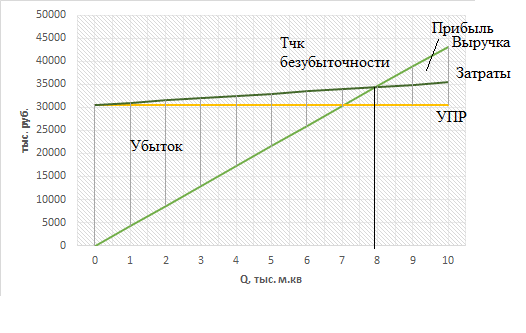 Рисунок 1 - Определение точки безубыточностиТаким образом, производство будет прибыльным и рентабельным, за год будет получена чистая прибыль в размере 6216,2 тыс. руб. Рентабельность производства составит 43,2%, а продукции – 21,94%. Капитальные вложения в создание предприятия окупятся за 2,02 года. Точка безубыточности составила 7970 м.кв. Т.е. организация данного производства является целесообразной.Выводы по проектуДля производства готовой продукции, а именно печатных плат, в количестве 10000 метров квадратных необходимо создать производственных цех с периодическим режимом работы, который подразумевает пятидневную рабочую неделю с двумя сменами в день, продолжительность смены устанавливается в размере восьми часов. Для трудового коллектива будут приняты вредные условия труда. В цехе будет три участка производства.Для производства готовой продукции, а именно печатных плат, в количестве 10000 метров квадратных необходимо осуществить капитальные вложения в здания в объеме 3738,62 тыс. руб. Основные средства в течение длительного времени участвуют в производственном процессе, обслуживают большое количество производственных циклов и постепенно ухудшаются в процессе производства, части передают свою ценность производимым продуктам, сохраняя при этом естественную форму. Эта особенность основных средств позволяет использовать их максимально эффективно. Стоимость основных средств погашается путем начисления амортизации, ежегодная сумма которой составит 224,32 тыс. руб.Для производства готовой продукции, а именно печатных плат, в количестве 10000 метров квадратных необходимо осуществить капитальные вложения в оборудование в объеме 8848,88 тыс. руб. Основные средства в течение длительного времени участвуют в производственном процессе, обслуживают большое количество производственных циклов и постепенно ухудшаются в процессе производства, части передают свою ценность производимым продуктам, сохраняя при этом естественную форму. Эта особенность основных средств позволяет использовать их максимально эффективно. Стоимость основных средств погашается путем начисления амортизации, ежегодная сумма которой составит 1343,48 тыс. руб.Что касается рыночных отношений, то сумма амортизационных отчислений оказывает значительное влияние на экономику предприятия. Слишком высокая доля ассигнований увеличивает стоимость производственных затрат и, как следствие, снижает конкурентоспособность продукции, производимой предприятием, и уменьшает объем прибыли и, следовательно, снижает диапазон возможностей предприятия по уровню его экономического развития. С другой стороны, недооцененная доля отчислений увеличивает оборот средств, вложенных в покупку основных средств, что приводит к их старению и, как следствие, к снижению конкурентоспособности, потере их позиций на рынке.Согласно расчетам, понятно, что для организации производственного процесса требуется 16 человек основных работников или 43,2% от общего числа сотрудников, 16 человек вспомогательных работников или 43,2% от общего числа сотрудников и 5 человек или 13,5% служащих. Общее количество сотрудников - 37 человек.Затраты на содержание рабочих составят 8941,8 тыс. руб., при среднегодовой заработной плате в 279,4 тыс. руб., при этом затраты на основных рабочих в год составят 4558,3 тыс. руб., при среднегодовой заработной плате в 284,9 тыс. руб., а затраты на содержание вспомогательных рабочих составят 4383,5 тыс. руб. при среднегодовой заработной плате в 274 тыс. руб.По расчетам, можно видеть, что производительность всех работников создаваемого предприятия составляет 270,27 квадратных метра ПП на весь персонал, в том числе 312,50 квадратных метров  ПП на человека для рабочих и 625 квадратных метров ПП для основных работников. В условия экономического кризиса повышение материального вознаграждения является практически не осуществимым. Поэтому следует делать упор на нематериальные стимулы.1. Вовлечение сотрудников в обсуждение целей и планов  работы магазинов.2. Привлечение сотрудников к общекорпоративным мероприятиям, регулярное информирование о том, что происходит в жизни предприятия.3. Контроль и помощь в адаптации новых работников в коллективах.4. Использовать те навыки сотрудников, которые редко используются им в профессиональной деятельности, но которые считает ценными сотрудник. Например, давать временные, проектные задачи, это даст понять сотруднику, что на предприятии ценят все его умения.5. Поддерживать внешние интересы сотрудников (увлечения, хобби). Позитивное отношение к увлечениям подчиненного обязательно скажется на его работе. Чем больших успехов добивается работник в жизни, тем выше качество и производительность его труда. 6. Принимать во внимание идеи и предложения сотрудников.7. Положительно принимать  достижения сотрудников, обязательно поощрять их (финансово, если это возможно, а также при помощи поддержки и похвалы, награждения почетными званиями, например, «лучший сотрудник года»). 8. Создать условия для усиления взаимодействия руководителя предприятия и персоналом. Например, составить план собраний и мероприятий так, чтобы руководители оказывались в одно время и в одном месте с подчиненными. Организовать работу таким образом, чтобы руководители чаще пересекались с рядовыми сотрудниками. Так как сложно повысить мотивацию человека, с которым редко видитесь. 9. Искать людей с внутренней мотивацией. Когда компании нанимают работников, они чаще всего интересуются уровнем их компетенции, а не отношением к труду. Однако отношение определяет мотивацию, которая в свою очередь оказывает основное влияние на стремление сотрудника к обучению и к качественной работе. Гораздо проще обучить мотивированного работника, чем мотивировать квалифицированного специалиста. Нанимайте людей, которые ранее продемонстрировали высокий уровень оптимизма, энтузиазма, мотивации к труду и стремление к росту. Чтобы выявить подобное отношение, вы можете использовать собеседование, тестирование или рекомендации с предыдущего места работы. 10. Содействовать изменению профессионального статуса сотрудника. Можно изменить статус без изменения должности, например, назначить руководителем какого-либо временно проекта.11. Акцентировать внимание на результатах работы персонала, а так же поощрять их.12.Предоставить сотрудникам возможность повышения квалификации за счет предприятия.13. Организация обучающих тренингов для персонала.14.Создание условий для высокопроизводительного труда. Оснащение предприятия новейшим оборудованием, орг. техникой. Так как устаревшая, постоянно выходящая из строя  аппаратура, безусловно, замедляет рабочий процесс.15. Учет совместимости членов коллектива по характерам, ценностным ориентациям, эмоциональным и др. свойствам.16. Организация и принятие участия персонала в спортивных мероприятиях.17. Организация различных мероприятий для сотрудников и членов их семей, включая поездки на базы отдыха, предоставление льготных билетов в театры, на детские праздники (в цирк, на новогоднюю елку).18. Забота о здоровье сотрудников (организация бесплатных обследований, предоставление возможности для сотрудников посещения  оздоровительных учреждений за счет средств предприятия, например, спортивных клубов, бассейнов).Таким образом, производство будет прибыльным и рентабельным, за год будет получена чистая прибыль в размере 6216,2 тыс. руб. Рентабельность производства составит 43,2%, а продукции – 21,94%. Капитальные вложения в создание предприятия окупятся за 2,02 года. Точка безубыточности составила 7970 м.кв. Т.е. организация данного производства является целесообразной.Список литературы1 Дудырева, О. А . Сборник задач по экономике предприятия химической промышленности: учебное пособие / О. А. Дудырева, Н. И. Трофименко, Л. В. Косинская ; СПбГТИ(ТУ). Каф. менеджмента и маркетинга, Каф. экономики и орг. пр-ва. - СПб.: [б. и.], 2009. - 103 с.: ил.2 Экономика предприятия (в схемах, таблицах, расчетах): учебное пособие для вузов по направлению 521600 "Экономика" / В. К. Скляренко, В. М. Прудников, Н. Б. Акуленко, А. И. Кучеренко; под ред. В. К. Скляренко, В. М. Прудникова. - М. : ИНФРА-М, 2010. - 255 с. : ил. - (Высшее образование).3 Экономика фирмы : учебник для вузов по специальностям "Национальная экономика" и "Экономика труда" / Всерос. заоч. фин.-экон. ин-т ; под ред. В. Я. Горфинкеля. - М.: Юрайт ; М. : ИД Юрайт, 2011. - 679 с. : ил. - (Университеты России). Наименование зданий и сооруженийТип строительных конструкцийСтроительный объем, м3ГодоваяНорма амортизацииЗдания:Производственныеж/б1626Вспомогательныеж/б416Служебно-бытовыеж/б326Наименование оборудованияКоличествоОптовая цена за единицу, руб.Годовая норма амортизации1.Автоматическая линия травления14 000 00015НаименованиеРазрядКоличество сменЛЯВ в сменуТарифный заработок одного рабочего за месяц, руб.1. Аппаратчик фторирования осадка522160002. Аппаратчик концентрации521160003. Аппаратчик кристаллизации422130004. Аппаратчик фильтрации42213000НаименованиеРазрядКоличество сменЛЯВ в сменуТарифный заработок одного рабочего за месяц, руб.1. Лаборант химического анализа421130002. Слесарь по ремонту521160003. Сварщик411130004. Слесарь КИП511160005. Уборщица119000Наименование должностиКоличество сменЧисло штатных единиц в смену, челМесячный должностной оклад, руб.1. Начальник цеха11300002. Мастер смены21240003. Заведующий лабораторией11240004. Главный механик1125000Наименование оборудованияНоминальная мощность, кВтКоличество1. Электродвигатели к аппаратам206НаименованиеЕд. изм.Расход на 1 тыс.м.кв. готового продуктаЦена за ед., руб.Сырье и материалы:1. Бензин цианистыйкг8731002. О-фенилендиаминкг7213003. Соляная кислотакг2402604. Аммиак водныйкг399505. Поваренная солькг27406. Уголь ответвляющийкг41920Вспомогательные материалы:1. Фильтрующая тканьм22102. Полиэтиленовые пакетышт.205Топливо и энергия на технологические цели:1. ПарГкал30102. Сжатый воздухм321203. Водам3100074. ЭлектроэнэргиякВт*ч88170,6Элемент времениПроизводства с периодическим режимом работы с 7-часовым рабочим днем (5-дневная рабочая неделя с 8-часовыми сменами)Календарный фонд времени Тк:в днях365в часах365*24=8760Нерабочие дни по режиму - всего116в том числе:праздничные12выходные104остановки на ремонт коммуникаций-Количество дней работы в году по режиму (Др)365-12-104=249То же - в часах (Чр)249*8=3984Внутрисменные остановки16Номинальный (режимный) фонд Тн, час3984-16=3968Планируемые остановки оборудования в рабочие дни, час:на капитальный ремонт132на текущий ремонт-по технологическим причинам40Итого132+0+40=172Эффективный фонд времени работы Тэф, час3968-172=3796Коэффициент экстенсивного использования оборудования Кэ3796/8760=0,43Наименование зданий и сооруженийТип строительных конструкций зданий и сооруженийСтроительный объем(м3)Укрупненная стоимость единицы общестроительных работ,тыс. Руб.Общая стоимость общестроительных работ,тыс. Руб.Санитарно-технические и прочие работы, тыс. Руб.Итого, тыс. Руб.Внеобъемные затраты, тыс. Руб.Полная сметная стоимость,тыс. Руб.Годовая сумма амортизационных отчисленийГодовая сумма амортизационных отчисленийНаименование зданий и сооруженийТип строительных конструкций зданий и сооруженийСтроительный объем(м3)Укрупненная стоимость единицы общестроительных работ,тыс. Руб.Общая стоимость общестроительных работ,тыс. Руб.Санитарно-технические и прочие работы, тыс. Руб.Итого, тыс. Руб.Внеобъемные затраты, тыс. Руб.Полная сметная стоимость,тыс. Руб.Норма,%Сумма,тыс. руб.1234567891011Здания:производственныеж/б1629,51539,00384,751923,75673,312597,066,00155,82вспомогательныеж/б419,5389,5097,38486,88170,41657,286,0039,44служебно-бытовыеж/б329,5304,0054,72358,72125,55484,276,0029,06Итого235-2232,50536,852769,35969,273738,62-224,32№п/пНаименование оборудованияКоличество единиц оборудованияОптовая цена единицы оборудования, тыс. руб.Сумма затрат на приобретение оборудования, тыс.руб.Дополнительные затраты на доставку и монтажДополнительные затраты на доставку и монтажСметная стоимость т.руб.Годовая сумма амортизационных отчисленийГодовая сумма амортизационных отчисленийПримечание№п/пНаименование оборудованияКоличество единиц оборудованияОптовая цена единицы оборудования, тыс. руб.Сумма затрат на приобретение оборудования, тыс.руб.в %в т. руб.Сметная стоимость т.руб.Годовая сумма амортизационных отчисленийГодовая сумма амортизационных отчисленийПримечание№п/пНаименование оборудованияКоличество единиц оборудованияОптовая цена единицы оборудования, тыс. руб.Сумма затрат на приобретение оборудования, тыс.руб.в %в т. руб.Сметная стоимость т.руб.Норма, %Сумма, т.руб.Примечание1234567891011IОсновное технологическое и подъёмно-траспортное оборудованиеОсновное технологическое и подъёмно-траспортное оборудованиеОсновное технологическое и подъёмно-траспортное оборудованиеОсновное технологическое и подъёмно-траспортное оборудованиеОсновное технологическое и подъёмно-траспортное оборудованиеОсновное технологическое и подъёмно-траспортное оборудованиеОсновное технологическое и подъёмно-траспортное оборудованиеОсновное технологическое и подъёмно-траспортное оборудованиеОсновное технологическое и подъёмно-траспортное оборудованиеОсновное технологическое и подъёмно-траспортное оборудованиеIАвтоматическая линиятравления140004000,0023,8952495215742,8IИтого:--4000,00-9524952742,8IНеучтенное технологическое и подъемно-транспортное оборудование-----1485,6015222,8430% от сметной стоимости основного оборудованияIНеучтенное технологическое и подъемно-транспортное оборудование-----1485,6015222,8430% от сметной стоимости основного оборудованияIИтого:-----6437,60-965,641234567891011IIКИП и средства автоматизации-----965,6418173,8215% к смет. стоимо-сти всего технолог. и подъемно-трансп. оборуд.IIIТехнологические внутрицеховые трубопроводы-----643,761490,1310% -//-IVИнструменты, приспособления, производственный инвентарь-----321,881651,505% -//-VСиловое электрооборудование-----480,001362,40расчетВсего капитальных затрат на оборудование-----8848,88-1343,48-ОбъектыКапитальные вложения(сметная ст-ть)Капитальные вложения(сметная ст-ть)Удельные капиталовложения,руб./м.кв.Годовая сумма амортизационных отчислений, тыс.руб.Объектытыс.руб.%Удельные капиталовложения,руб./м.кв.Годовая сумма амортизационных отчислений, тыс.руб.Объекты основного производственного назначения:А) Здания и сооружения3738,6229,70-224,32Б) Оборудование8848,8870,30-1343,48Итого:12587,501001258,71567,80Элементы времениПроизводства с периодическим режимом работы (5- дневная рабочая неделя с 8-ми часовыми менами (1-или 2-сменная работа)Календарный фонд времени Т, дни365Нерабочие дни – всего12+104=116в том числе:праздничные12выходные104Номинальный фонд рабочего времени Внв днях Вн.д.365-116=249в часах Вн.ч.249*8=1992Целодневные невыходы на работу Дц.н., дни- очередные и дополнительные отпуска20- отпуска учащимся2- декретные отпуска1- невыходы на работу по болезни8Итого целодневных невыходов20+2+1+8=31Эффективный фонд рабочего времени Вэф.дн, дни249-31=218Максимальное количество рабочих часов Вм.ч. в год218*8=1744Внутрисменные потери рабочего времени:в предпраздничные дни8кормящим матерям и подросткам10Итого8+10=18Эффективный фонд рабочего времени Вэф.ч., ч1744-18=1726Средняя продолжительность рабочей смены, ч1726/218=7,91Наименование профессий и специальностейТарифный разряд, условия трудаЯвочный состав рабочих в сменуКоличество смен в суткиЯвочный состав рабочих в суткиПодмена на выходные дниШтатный составКоэффициент списочного составаСписочный состав123456789Аппаратчик фторирования осадка5224041,1544Аппаратчик концентрации5122021,1543Аппаратчик кристаллизации4224041,1545Аппаратчик фильтрации4224041,1544Итого7141416Наименование профессий и специальностейТарифный разряд, условия трудаЯвочный состав рабочих в сменуКоличество смен в суткиЯвочный состав рабочих в суткиПодмена на выходные дниШтатный составКоэффициент списочного составаСписочный состав123456789Лаборант химического анализа4224041,1544Слесарь по ремонту5224041,1544Сварщик4122021,1543Cлесарь КИП5122021,1543Уборщица122021,1542Итого7141416Наименование должностей служащихВыполняемые функцииЧисло штатных единиц в смену, чел.Коли-чество сменЯвочная числен-ность в сутки, чел.Подмена в выход-ные дни, чел.Штатная числен-ностьНачальник цехаруков11101Мастер сменыруков12202Заведующий лабораториейспец11101Главный механикспец11101Всего служащих4505Наименование профессийТарифный разрядФорма и система оплаты трудаТарифный заработок одного рабочего за месяц по тарифу, руб.Доплаты за условия труда, руб.Доплаты за работу в вечернее и ночное время, руб.Доплаты за переработку месячной нормы времени, руб.Тарифный заработок одного рабочего с учетом доплат за месяц, руб.Явочная численность рабочих в сутки, чел.Доплаты за работу в праздничные дни, руб.Списочная численность рабочих, чел.Годовой фонд оплаты труда всех рабочих, тыс.руб.ПремииПремииПолный годовой фонд оплаты труда, тыс. руб.Среднегодовая заработная плата одного рабочего, руб.Наименование профессийТарифный разрядФорма и система оплаты трудаТарифный заработок одного рабочего за месяц по тарифу, руб.Доплаты за условия труда, руб.Доплаты за работу в вечернее и ночное время, руб.Доплаты за переработку месячной нормы времени, руб.Тарифный заработок одного рабочего с учетом доплат за месяц, руб.Явочная численность рабочих в сутки, чел.Доплаты за работу в праздничные дни, руб.Списочная численность рабочих, чел.Годовой фонд оплаты труда всех рабочих, тыс.руб.%руб.Полный годовой фонд оплаты труда, тыс. руб.Среднегодовая заработная плата одного рабочего, руб.12334567891011121314151. Основные производственные рабочие: 1. Основные производственные рабочие: Повременно-премиальнаяАппаратчик фторирования осадка5Повременно-премиальная1600019201792,0019712404946,236,1341,61287,7321,9Аппаратчик концентрации5Повременно-премиальная1600019201792,0019712203709,635,1249,1958,7319,6Аппаратчик кристаллизации4Повременно-премиальная1300015601456,0016016405961,034,1327,71288,6257,7Аппаратчик фильтрации4Повременно-премиальная1300015601456,0016016404768,833,1254,51023,2255,8 Итого по основным рабочим:  Итого по основным рабочим: Повременно-премиальная 140163385,541172,84558,34284,92. Вспомогательные рабочие: 2. Вспомогательные рабочие: Повременно-премиальнаяЛаборант химического анализа4Повременно-премиальная1300015601456,0016016404768,835,1269,81038,6259,7Слесарь по ремонту5Повременно-премиальная1600019201792,0019712404946,234,1322,61268,8317,2Сварщик4Повременно-премиальная1300015601456,0016016203576,633,9195,5772,0257,3Cлесарь КИП5Повременно-премиальная1600019201792,0019712203709,633,7239,1948,8316,3Уборщица0Повременно-премиальная900010801008,0011088202266,133,589,1355,3177,6 Итого по вспомогательным рабочим:  Итого по вспомогательным рабочим: Повременно-премиальная 140163267,31116,24383,5274,0Всего: Всего: Повременно-премиальная 280326652,82289,08941,8279,4ДолжностьВыполняемые функцииМесячный должностной оклад, руб.Доплата за вредность, руб.Штатная численность, чел.Годовой фонд заработной платы по окладам, тыс. руб.Доплата за работу в праздничные дни, тыс. руб.Премии из фонда заработной платы тыс. руб.Полный годовой фонд заработной платы тыс. руб.123456789Начальник цехаруков3000036001403,20,00147,2550,4Мастер сменыруков2400028802645,10,00230,3875,4Заведующий лабораториейспец2400028801322,60,00112,3434,8Главный механикспец2500030001336,00,00117,3453,3Всего:51706,90,00607,02313,9Категория работниковСписочная численностьСписочная численностьПроизводительность труда, м.кв./чел.Полный годовой фонд заработной платы, руб.Среднегодовая заработная плата, тыс.руб.Категория работниковЧел.%Производительность труда, м.кв./чел.Полный годовой фонд заработной платы, руб.Среднегодовая заработная плата, тыс.руб.1. Рабочие – всего3286,5312,508941,8279,4в том числе: основные1643,2625,004558,3284,9вспомогательные1643,2-4383,5274,02. Служащие 513,5-2313,9462,8Итого трудящихся:37100,0270,2711255,7304,2№п/пНаименование статей затратЕдиница затратПланово-заготовительная цена единицы, руб.Затраты на годовой выпуск продукцииЗатраты на годовой выпуск продукцииЗатраты на  калькуляционную единицу, 1 тыс. м.кв.Затраты на  калькуляционную единицу, 1 тыс. м.кв.№п/пНаименование статей затратЕдиница затратПланово-заготовительная цена единицы, руб.Кол-воСумма тыс.руб.КоличествоСумма,  руб.123456781Основные материалы11. Бензин цианистыйкг1008730,0873,0087387300,0012. О-фенилендиаминкг3007210,02163,00721216300,0013. Соляная кислотакг6024020,01441,202402144120,0014. Аммиак водныйкг503990,0199,5039919950,0015. Поваренная солькг40270,010,80271080,0016. Уголь ответвляющийкг204190,083,804198380,00Итого:Итого:4771,30 4771302Вспомогательные материалы21. Фильтрующая тканьм10220,02,2022220,0022. Полиэтиленовые пакетышт.5200,01,0020100,00Итого:Итого:3,20320,006Топливо и энергия на технологические цели61. ПарГкал10300,03,0030300,0062. Сжатый воздухм320210,04,2021420,0063. Водам3710000,070,0010007000,0064. ЭлектроэнэргиякВт*ч0,688170,052,9088175290,20Итого:Итого:4904,6490460,204Заработная плата основных производственных рабочихтыс.руб.-4558,3455833,65Отчисления на социальные нужды  - 30%тыс.руб.-1367,5136750,16Общепроизводственные расходытыс.руб.-16719,11671907,67Итого цеховая себестоимость в том числе: расходы на переделтыс.руб.-27549,5122775,012754951,48Общехозяйственные расходытыс.руб.-5237,3523728,79Итого производственная себестоимостьтыс.руб.-32786,83278680,210Коммерческие расходы 8% от производственной себестоимоститыс.руб.-2622,9262294,411Полная себестоимость продукции тыс.руб.-35409,73540974,612Оптовая цена предприятиятыс.руб.-43180,04318000,0Наименование статей расходовИсходные данныеСумма,  тыс. руб.1 Содержание цехового персонала:- основная и доп. заработная плата служащихиз табл.172313,9- основная и доп. заработная плата вспомогательных рабочихиз табл. 174383,5Итого6697,42.Отчисления на социальные нужды30% от суммы зарплаты по ст.12009,23. Содержание зданий и сооружений3% от сметной стоимости зданий112,24. Содержание оборудования2,5% от сметной стоимости оборудования.221,25. Текущий ремонт зданий и сооружений4% от сметной стоимости зданий149,56. Текущий ремонт оборудования13% от сметной стоимости оборудования.1150,47.Амортизация зданий и сооруженийиз табл. 11224,38. Амортизация оборудованияиз табл. 111343,59. Расходы по охране труда17,99% ФЗП всего персонала2024,9Итого13932,610. Прочие общепроизводственные расходы20% от суммы расходов по предыдущим статьям2786,5Всего16719,1№Наименование показателейЗначение показателей п/пНаименование показателейЗначение показателей 1Годовой объем производства и продаж:1а) в натуральном выражении, м.кв100001б) в оптовых ценах, тыс. руб.43180,01в) по себестоимости, тыс. руб.35409,72Эффективный фонд времени работы оборудования, ч/год82763Капитальные вложения, тыс. руб. – всего 12587,53в т. ч.:3- здания и сооружения3738,63- оборудование8848,94Оборотный капитал, тыс. руб.5394,65Инвестиции на единицу продукции, руб./м.кв.1,36Численность работников, чел. – всего376в т. ч.:6а) рабочих326из них - основных166б) служащих57Производительность труда:7а) производительность на 1-го работающего, м.кв/год270,277б) производительность на 1-го рабочего, м.кв/год625,008Средняя годовая заработная плата:8а) 1-го работающего, тыс. руб.304,28б) 1-го основного рабочего, тыс. руб.284,99Полная себестоимость единицы продукции, руб.3540974,610Цена единицы продукции, руб.4318000,011Прибыль (годовая) от реализации , тыс. руб.7770,312Чистая прибыль, тыс. руб.6216,213Рентабельность:13а) производственных фондов, %43,213б) продукции, %21,9414Срок окупаемости инвестиций, годы2,0215Фондоотдача, руб./руб.3,4